от  _____ 2023 № «Об утверждении бюджетного прогноза Палехского муниципального района на долгосрочный период до 2028 года»В соответствии со статьей 170.1 Бюджетного кодекса Российской Федерации,   постановлением администрации Палехского муниципального района от 08.10.2015 № 380-п «Об утверждении Порядка разработки и утверждения бюджетного прогноза Палехского муниципального района на долгосрочный период»,  администрация Палехского муниципального района постановляет:Утвердить бюджетный прогноз  Палехского муниципального района на долгосрочный период до 2028 года согласно приложению. Признать утратившим силу с 01.01.2023 года:-   Постановление администрации Палехского муниципального района от 12.05.2020 № 245-п «Об утверждении бюджетного прогноза Палехского муниципального района на долгосрочный период до 2025 года»;-   Постановление администрации Палехского муниципального района от 25.02.2021 № 95-п «О внесении изменения в постановление администрации Палехского муниципального района от 12.05.2020 № 245-п «Об утверждении бюджетного прогноза Палехского муниципального района на долгосрочный период до 2025 года».	3.  Контроль, за исполнением настоящего постановления возложить на начальника финансового отдела администрации Палехского муниципального района.Глава Палехскогомуниципального района						   И.В. СтаркинПриложение к постановлениюадминистрации  Палехскогомуниципального района от ________ 2023 № _____Бюджетный прогноз Палехского муниципального района на долгосрочный период до 2028 года	Целью разработки бюджетного прогноза является оценка долгосрочной динамики бюджетных параметров, позволяющая путем выработки и реализации соответствующих решений в сфере налоговой, бюджетной и долговой политики обеспечить необходимый уровень сбалансированности бюджета муниципального района и достижение стратегических целей социально-экономического развития Палехского муниципального района.Цели и задачи долгосрочной бюджетной и налоговой политики.      В долгосрочной перспективе будет продолжена реализация основных целей и задач бюджетной и налоговой политики, предусмотренных в предыдущие годы.	Основной целью бюджетной политики в долгосрочном периоде является создание условий для преодоления сложной финансовой ситуации путем увеличения доходов и оптимизации бюджетных расходов, взвешенного стратегического планирования, предусматривающего аккумулирование финансовых ресурсов на приоритетных целях и задачах социально-экономического развития  Палехского муниципального района.	Налоговая политика Палехского муниципального района в области доходов в условиях сложившейся  экономической ситуации с ограниченными бюджетными ресурсами и замедлением темпов роста доходов будет нацелена на обеспечение наполняемости доходной части бюджета муниципального района.	В прогнозируемом периоде необходимо будет сосредоточить усилия на решении следующих основных задач:	- проведение взвешенной политики в области предоставления налоговых льгот по местным налогам в бюджет муниципального района.	С этой целью необходимо сохранить практику инвентаризации действующих налоговых льгот по местным налогам и оценки их эффективности:- осуществление мониторинга законодательства Российской Федерации о налогах и сборах с целью приведения в соответствие с ним муниципальных правовых актов муниципального района.	В случае внесения изменений в законодательство Российской Федерации о налогах и сборах, связанное с местными налогами, обеспечить своевременную подготовку и принятие соответствующих решений Совета Палехского муниципального района:- повышение взаимодействия  работы с администраторами доходов в целях обеспечения качественного прогнозирования доходов бюджета и выполнения в полном объеме годовых назначений бюджета муниципального района;- организация информационной кампании, направленной на побуждение налогоплательщиков к исполнению налоговых обязательств;- продолжение работы по укреплению доходной базы бюджета муниципального района за счет наращивания стабильных доходных источников и мобилизации в бюджет муниципального района имеющихся резервов.	Основной целью бюджетной политики в долгосрочном периоде выступает обеспечение сбалансированности и устойчивости бюджета муниципального района.	Для достижения данной цели необходимо решение следующих задач:- обеспечение необходимого уровня бюджета муниципального района;- повышение эффективности расходов бюджета муниципального района;- принятие мер по недопущению образования муниципального долга;- недопущения образования кредиторской задолженности.	Бюджетная политика Палехского муниципального района в сфере расходов в первую очередь будет ориентирована на обеспечение в рамках законодательно установленных полномочий.1)	концентрации финансовых ресурсов на приоритетных направлениях расходования бюджетных средств, определенных муниципальными программами Палехского муниципального района;2)	равного доступа населения к социальным услугам в сфере образования,  социальной защиты, культуры и спорта, повышения качества предоставляемых услуг;3)	достижения целевых показателей, утвержденных муниципальными программами Палехского муниципального района, планами мероприятий («дорожными картами») по развитию соответствующих отраслей, в том числе по поэтапному повышению заработной платы отдельных категорий работников муниципальных учреждений  Палехского муниципального района.«Основные итоги исполнения бюджета Палехского муниципального района за 2022 год, условия формирования бюджетного прогноза Палехского муниципального района на период до 2028 года.Реализация бюджетной и налоговой политики в предшествующем периоде в Палехском муниципальном районе происходила в условиях нестабильной экономической ситуации и была направлена главным образом на преодолении последствий, связанных с внешними санкциям и распространением коронавирусной инфекции, а также на  выполнение комплекса мер, направленных на увеличение поступлений налоговых и неналоговых доходов, повышение качества бюджетного планирования и исполнения бюджета Палехского муниципального  района.Успешному решению поставленных задач способствовала реализация плана мероприятий по увеличению налоговых и неналоговых доходов,оптимизации  расходов, не допущения образования кредиторской задолженности и совершенствованию долговой политики Палехского муниципального района на 2014-2019 годы, утвержденного распоряжением администрации Палехского муниципального района 26.03.2014 № 79-р (в действующей редакции). Исполнение консолидированного бюджета Палехского муниципального района и бюджета Палехскогомуниципального района в 2022 году(тыс. рублей)Доходы консолидированного бюджета Палехского муниципального района за 2022  год исполнены в объеме   347,6 млн. рублей или 100,6 % к годовым бюджетным назначениям. Доходы бюджета муниципального района в 2022 году сложились в объеме 257,5 млн. руб., или 100,2 % к годовым бюджетным назначениям.В структуре доходов консолидированного бюджета Палехского муниципального района и бюджете Палехского муниципального района за 2022 год большую часть составили безвозмездные поступления, превысив долю налоговых и неналоговых доходов.Совокупный объем налоговых и неналоговых доходов консолидированного бюджета Палехского муниципального района за 2022 год был запланирован в сумме 99,2 млн. руб.  Фактическое поступление налоговых и неналоговых доходов сложилось в объеме 105,6  млн. руб., что составляет 106,4 %. Налоговые и неналоговые доходы бюджета Палехского муниципального района исполнены в сумме 61,6 млн. руб., что составило 106,2 % к утвержденным бюджетным назначениям. В консолидированном  бюджете  Палехского муниципального района налоговые доходы за 2022 год составили  89,8  млн. руб.  По сравнению с 2021 годом налоговые доходы увеличились на  24,2 % или  на 17,5 млн. руб.Неналоговые доходы за 2022 год составили 15,8  млн. руб. По сравнению с 2021 годом неналоговые доходы увеличились на   0,6 млн. руб.Наибольший удельный вес в налоговых и неналоговых доходах бюджета Палехского муниципального района составляют налоговые доходы 89,8  млн. руб. или 85 %, неналоговые доходы составляют 15 % или 15,8 млн. руб.Безвозмездные поступления в консолидированном  бюджете  Палехского муниципального района за 2022 год сложились в объеме в объеме  242,0  млн. руб.  или  98,2 % к уточненным годовым назначениям, и уменьшились   по сравнению с показателями 2021 года на 34,6 млн. руб.Безвозмездные поступления в бюджете Палехского муниципального района в 2022 году составили 195,6 млн. руб., и уменьшились по сравнению с 2021 годом на  23 млн. руб.Налоговые и неналоговые доходы спрогнозированы в соответствии сБюджетным кодексом  Российской Федерации, на основе отдельных показателей прогноза социально-экономического развития Палехского муниципального района на долгосрочный период до 2028 года. При расчете объема доходов учитывалось налоговое законодательство, действующее на момент формирования бюджета, а также принятые федеральные и региональные законы, предусматривающие внесение изменений и дополнений.Основным доходным источником, как и в прошлые годы, остается налог на доходы физических лиц. В основу расчета поступления налога на доходы физических лиц принят показатель прогнозируемого объема фонда  заработной платы. Поступления по налогу на доходы физических лиц к 2028 году прогнозируются с ростом к 2023 году на 12 %.Поступления в бюджет Палехского муниципального района акцизов на нефтепродукты сформированы  на основе данных Управления Федерального казначейства по Ивановской области, которые будут являться  одним из источников формирования дорожного фонда Палехского муниципального района. К 2028 году  поступления акцизов на нефтепродукты прогнозируются на уровне  2025 года.С 01.01.2021 года система налогообложения в виде налога на вмененный доход для отдельных видов деятельности прекратила свое действие.  В бюджет муниципального района с 2021 года поступает налог, взимаемый в связи с применением упрощенной системы налогообложения. В связи с увеличением дифференцированного норматива отчисления в бюджеты муниципальных районов поступления в 2022 году по сравнению с 2021 годом увеличились на 898,9 тыс. руб. К 2028году налоги на совокупный доход увеличатся на 21,7 % к уровню 2025 года. Поступления от государственной пошлины по делам, рассматриваемым в судах общей юрисдикции, мировыми судьями (за исключением Верховного суда Российской Федерации) составили  1780,2, тыс. руб., т.е. с ростом к 2028 году по сравнению с 2022 годом на 21,7 %. Доходы от использования имущества, находящегося в муниципальной собственности прогнозируются на 2023 год в сумме 4339,1 тыс. руб., поступления  к 2028 году планируются на уровне 2025 года.Доходы бюджета Палехского муниципального района от оказания платных услуг и компенсации затрат государства будут формироваться за счет поступлений платы за услуги, оказываемые муниципальными казенными учреждениями, а также от возмещения в  рамках договорных обязательств, коммунальных услуг и расходов за места общего пользования. Поступления за период с 2023 по 2028 годы  увеличатся с 7740,0 тыс. руб. до 8664,0 тыс. руб. или с ростом 11,9 %.Доходы от продажи материальных и нематериальных активов прогнозируются  к  2028 году на уровне  2023 года.Доходы от штрафов, санкций, возмещения ущерба в бюджет прогнозируются на 2028 год на уровне 2023 года. Расходы в 2023-2028 годах были сформированы исходя из ограниченности финансовых возможностей бюджета муниципального района, необходимости финансирования первоочередных расходов и перераспределения бюджетных ассигнований, между мероприятиями муниципальных программ Палехского муниципального района исходя из приоритетности.Положительная динамика доходов, повышение финансовой дисциплины и качества бюджетного процесса позволили закончить 2022 год с профицитом консолидированного бюджета 5667,6 тыс. руб.Расходная часть консолидированного бюджета Палехского муниципального района за 2022 год исполнена в объеме 342,0 млн. руб. или 97,9 % от утвержденных бюджетных назначений, уменьшением  с показателями 2021 года на 18,3 млн. руб., или на 5,1 %.Расходы бюджета муниципального района за 2022 год исполнены в сумме 252,7 млн. руб., или 98 % от утвержденных бюджетных назначений, с уменьшением  по сравнению с показателями 2021 года на 12,6 млн. руб.В отчетном периоде сохранена социальная направленность консолидированного бюджета. На социальную сферу направлено  197,2 млн. руб. или  более 57 % от всех расходов консолидированного бюджета, в том числе на финансирование образования 148,7 млн. рублей, культуры 36,2  млн. рублей, социальной политики 10,7,3 млн. руб. В структуре расходов бюджета Палехского муниципального района в 2022 году также преобладают бюджетные ассигнования на отрасли социальной сферы – более 60 %.Немалую часть расходов консолидированного бюджета составили расходы по разделу «национальная экономика» в сумме 75 млн. рублей или 20,8 процента от объема консолидированного бюджета, из них большую долю занимают расходы на развитие и поддержку дорожной отрасли 71,6 млн. рублей.Расходы по разделу «жилищно-коммунальное хозяйство» составили в сумме 56,0 млн. рублей или 15,5 процента от общего объема консолидированного бюджета, из них большую часть направили на коммунальное хозяйство. Основными направлениями бюджетной политики Палехского муниципального района на долгосрочный период до 2028 года являются:а)  	концентрация финансовых ресурсов на достижение целей, показателей  и результатов реализации региональных  и муниципальных проектов, направленных на достижение целей, показателей и результатов реализации муниципальных программ, входящие в национальные проекты;б)  обеспечение финансовой устойчивости и сбалансированности бюджетной системы Палехского муниципального района;в)	   повышение эффективности и результативности использования бюджетных средств путем принятия мер направленных на:-  не установление расходных обязательств, не обеспеченных доходными источниками и не связанных с решением вопросов, отнесенных федеральными законами к полномочиям органов местного самоуправления муниципальных районов и городского и сельских поселений;-	  безусловное исполнение принятых бюджетных обязательств;-	  отказ от необязательных затрат, проведение мероприятий по недопущению образования просроченной кредиторской задолженности;- 	  обеспечение равномерного использования бюджетных средств в течении года, с целью недопущения образования дебиторской задолженности;-	   повышение качества оказания муниципальных услуг (выполнения работ) за счет проведения организационно-штатных   мероприятий структуры сети и штатной численности муниципальных учреждений Палехского муниципального района;г) 	  повышение эффективности работы с муниципальным имуществом Палехского муниципального района в целях оптимизации расходов на содержание муниципального имущества в том числе:-  	  проведение мероприятий по изъятию, продаже или сдаче в аренду в установленном порядке излишнего, неиспользуемого или используемого не по назначению муниципального имущества, а также по постановке на учет неучтенных объектов, выявленных после проведения инвентаризации;-	  проведение приватизации муниципального имущества в соответствии с планом приватизации;-	  высвобождение неэффективно используемых ресурсов для их перенаправления на решение приоритетных задач;д)	  повышение качества финансового менеджмента, осуществляемого главными администраторами средств бюджета муниципального района;е)	  обеспечение открытости и прозрачности бюджетного процесса.Необходимо продолжить реализацию мер, направленных на повышение эффективности и оптимизацию расходов местных бюджетов и   недопущению  по образованию муниципального долга.  Принятие новых расходных обязательств должно осуществляться только при наличии финансового обеспечения или сокращения неэффективных расходов. Планирование бюджетных ассигнований должно осуществляться в жесткой увязке с целями, задачами и показателями муниципальных программ.В области долгосрочной налоговой политики Палехского муниципального района будет продолжена реализация основных целей и задач, предусмотренных в предыдущие годы, по следующим направлениям:укрепление доходной базы консолидированного бюджета;повышение уровня собираемости налогов, снижение доли теневого сектора экономики;совершенствование налогового администрирования, повышение ответственности администраторов доходов за эффективное прогнозирование, своевременность, полноту поступления и сокращение задолженности администрируемых платежей;повышение эффективности использования и управления  имуществом и земельными ресурсами;оценка эффективности налоговых расходов по предоставленным налоговым льготам;содействие вовлечению граждан в предпринимательскую деятельность и сокращение неформальной занятости, в том числе путем перехода граждан на применение налога на профессиональный доход.Долговая политика Палехского муниципального района на долгосрочный период будет направлена на недопущение образования муниципального долга.Прогноз основных показателей бюджета Палехского муниципального района на долгосрочный период приведен в приложении 1 к бюджетному прогнозу.Показатели финансового обеспечения муниципальных программ Палехского муниципального района на период их действия приведены в приложении 2 к бюджетному прогнозу».Глава Палехскогомуниципального района						   И.В. СтаркинПриложение 1к бюджетному прогнозу Палехского муниципального районана долгосрочный периоддо 2028 года Основные показатели бюджета Палехского муниципального района(тыс. рублей)Приложение 2 к бюджетному прогнозуПалехского муниципального района на долгосрочный период до 2028 года Показатели финансового обеспечения муниципальных программПалехского муниципального района на период их действия(тыс. рублей)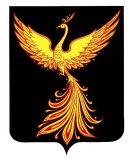 АДМИНИСТРАЦИЯПАЛЕХСКОГО МУНИЦИПАЛЬНОГО РАЙОНААДМИНИСТРАЦИЯПАЛЕХСКОГО МУНИЦИПАЛЬНОГО РАЙОНААДМИНИСТРАЦИЯПАЛЕХСКОГО МУНИЦИПАЛЬНОГО РАЙОНАПОСТАНОВЛЕНИЕПОСТАНОВЛЕНИЕПОСТАНОВЛЕНИЕпоказателиКонсолидированный бюджетБюджет муниципального районаИтого доходов347634,4257493,2Налоговые и неналоговые доходы105587,561606,6Безвозмездные поступления242046,8195616,0Итого расходов341966,8252721,6Профицит (+) дефицит (-)+5667,6+4771,6показатели202320242025202620272028доходы бюджета -всего230739,9201889,6203703,9228274,8230102,4239853,3в том числе:налоговые и неналоговые доходы58684,060967,362680,763645,664942,974130,8из них:налоговые доходы45298,047407,348845,049809,950821,451883,1неналоговые  доходы13386,013559,913835,713835,714121,522247,7безвозмездные поступления172055,9140922,3141023,2164629,2165159,5165722,5расходы бюджета –всего230739,9201889,6203703,9228274,8230102,4239853,3в том числена финансовое обеспечение муниципальных программ Палехского муниципального района220575,0194558,6196368,9220055,0221816,8231216,6на непрограммные направления расходов бюджета10164,97331,07335,08219,88285,68636,7Профицит(+) дефицит (-)0,00,00,00,00,00,0Отношение дефицита бюджета к общему годовому объему доходов бюджета муниципального района без учета безвозмездных поступлений (в процентах)0,00,00,00,00,00,0Источники финансирования дефицита бюджета - всего0,00,00,00,00,00,0Изменение остатков средств0,0000,00,00,00,0Объем муниципального долга на 01 января соответствующего финансового года0,00,00,00,00,00,0Объем муниципальных заимствований в соответствующем финансовом году0,00,00,00,00,00,0Объем средств, направляемых в соответствующем финансовом году на погашение суммы основного долга по муниципальным заимствованиям0,00,00,00,00,00,0Объем расходов на обслуживание муниципального долга0,00,00,00,00,00,0показатели202320242025202620272028Расходы бюджета - всего230739,9199089,6198003,9228274,8230102,4239853,3В том числе :На финансовое обеспечение муниципальных программ - всего220575,0191758,6190668,9220055,0221816,8231216,6из них:Развитие образования Палехского муниципального района142434,9116807,7116544,7134506,7135583,6141329,1Развитие физической культуры и массового спорта в Палехском муниципальном районе200,0200,0200,0230,8232,6242,5Обеспечение доступным и комфортным жильем, объектами инженерной инфраструктуры и услугами жилищно-коммунального хозяйства населения Палехского района3254,43464,22508,02894,52917,73041,3Развитие транспортной системы Палехского муниципального района14536,09462,710132,311693,911787,512287,0Развитие общественного транспорта Палехского муниципального района1200,01200,01200,01385,01396,11455,4Экономическое развитие Палехского муниципального района10,010,010,012,412,513,0Развитие сельского хозяйства и регулирование рынков сельскохозяйственной продукции, сырья и продовольствия в Палехском районе1345,03536,35077,65859,55906,46156,7Обеспечение безопасности граждан, профилактика наркомании и правонарушений в Палехском муниципальном районе587,7619,3619,3714,7720,4750,9Повышение эффективности деятельности органов местного самоуправления Палехского муниципального района48627,647688,047166,054435,354871,157196,3Управление муниципальными финансами и муниципальным долгом Палехского муниципального района5425,45425,45425,46261,66311,86579,3Гражданская оборона, защита населения от чрезвычайных ситуаций природного и техногенного характера в Палехском муниципальном районе595,0775,0650,0750,2756,2788,2Охрана окружающей среды в Палехском муниципальном районе1734,01945,0510,6589,3594,0619,2Создание благоприятных условий в целях привлечения медицинских работников для работы в сфере здравоохранения в Палехском муниципальном районе------Реализация государственной молодежной политики и проведение районных мероприятий300,0300,0300,0346,0348,8363,6Профилактика терроризма и экстремизма, а также минимизация и (или)ликвидация последствий проявления терроризма и экстремизма на территории Палехского муниципального района5,05,05,05,85,86,0Поддержка социально-ориентированных некоммерческих организаций в Палехском муниципальном районе320,0320,0320,0369,3372,3388,1Повышение безопасности дорожного движения в Палехском районе------Энергоэффективность и энергосбережение в Палехском муниципальном районе------Развитие архивного дела в Палехском муниципальном районе------Содействие развитию и поддержке институтов гражданского общества в Палехском муниципальном районе------Формирование законопослушного поведения участников дорожного движения на территории Палехского муниципального района на 2018-2024 годы------Профилактика безнадзорнасти и правонарушений несовершеннолетних в Палехском муниципальном районе------